To search for Follett Digital Audiobooks, type "audiobooks" in the search bar and press the enter key or magnifying glass in Destiny Discover or the "Keyword" icon in Destiny Classic. Audiobooks in a school library collection may include Playaways (the audiobook on a small MP3 player including earbuds) and Follett Digital Audiobooks. Playaways are displayed on the Books ribbon in Destiny Discover,  labeled as Recorded Sound with the MP3 player/earbuds on the cover illustration and Call # prefix PLY.Follett Digital Audiobooks are displayed on an Audiobooks ribbon in Destiny DIscover, labeled as Follett Digital Audiobook, with a Play button located to the right of the title. 
Digital Audiobooks are played in the same Destiny web-based eReader as eBooks. Users must log into Destiny to check out/listen to a Digital Audiobook.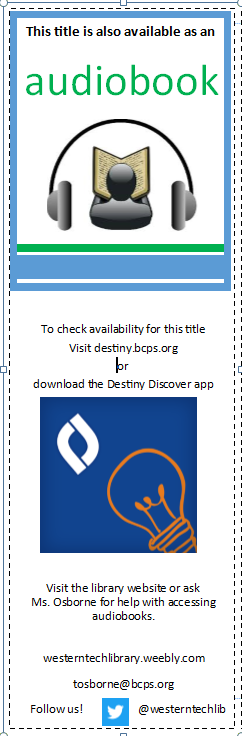 Playaways in Destiny Discover 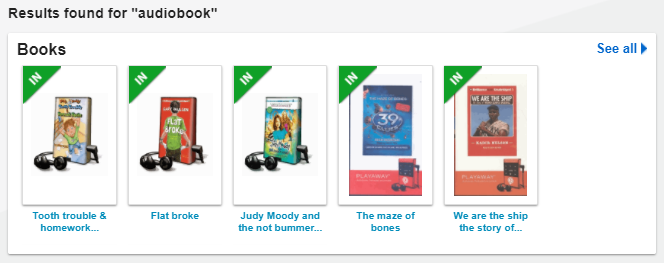 Playaways in Destiny Classic 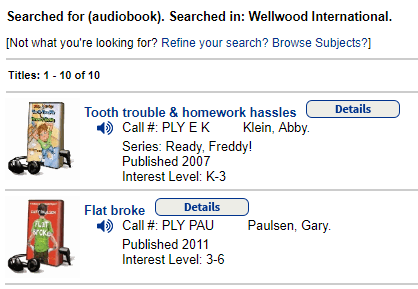 Digital Audiobooks in Destiny Discover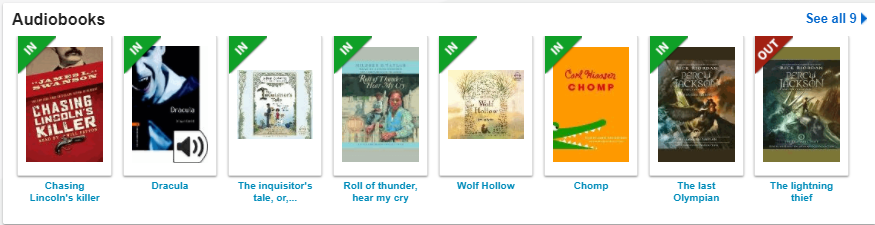 Digital Audiobooks in Destiny Discover